Danmarks Lærerforening går ind i drøftelserne med regeringen om reform af folkeskoleloven på grundlag af foreningens skolepolitiske udspil ”Sammen gør vi en god skole bedre”.Målet er at styrke elevernes udbytte af undervisningen. Arbejdet med udvikling af folkeskolen skal bygge på viden, og vi ved, at kvaliteten af undervisningen er den mest afgørende faktor for elevernes udbytte. Eleverne skal derfor møde dygtige, engagerede og velforberedte lærere i hver eneste undervisningstime.Vedtaget på Danmarks Lærerforenings ekstraordinær kongresforsamlet til møde den 8. januar 2013.MDanmarks LærerforeningEkstraordinær kongresDen 8. januar 2013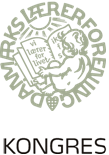 Kongresvedtagelse